«Мастерская Деда Мороза»в старшей группеНовый год, любимый всеми праздник. Волшебный, сказочный новогодний праздник у каждого ассоциируется с чем-то своим, собственным. Но, наверное, у многих в предчувствие праздника появляется, одновременно с появлением на прилавках магазинов чудесных, сверкающих и хрупких новогодних игрушек, желание вернуться в детство. Воспитатели старшей группы Датдеева Ирина Владимировна и Дзагоева Светлана Борисовна вместе с родителями и детьми решили окунуться в атмосферу сказки и ожидания новогоднего чуда. Ирина Владимировна рассказала родителям об истории возникновения традиции праздновать Новый год. О традиции наряжать елку и получать подарки от деда Мороза в новогоднюю ночь. Затем предложила родителям и детям украсить свою любимую группу к празднику.Родители и дети погрузились в атмосферу творчества и с удовольствием      сделали волшебную сказку.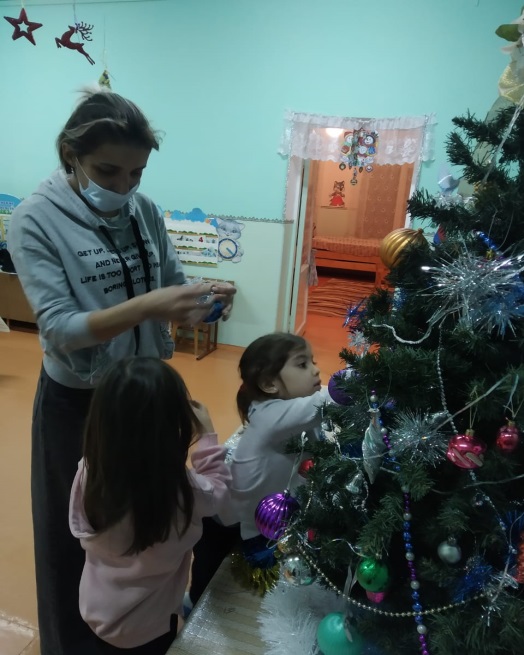 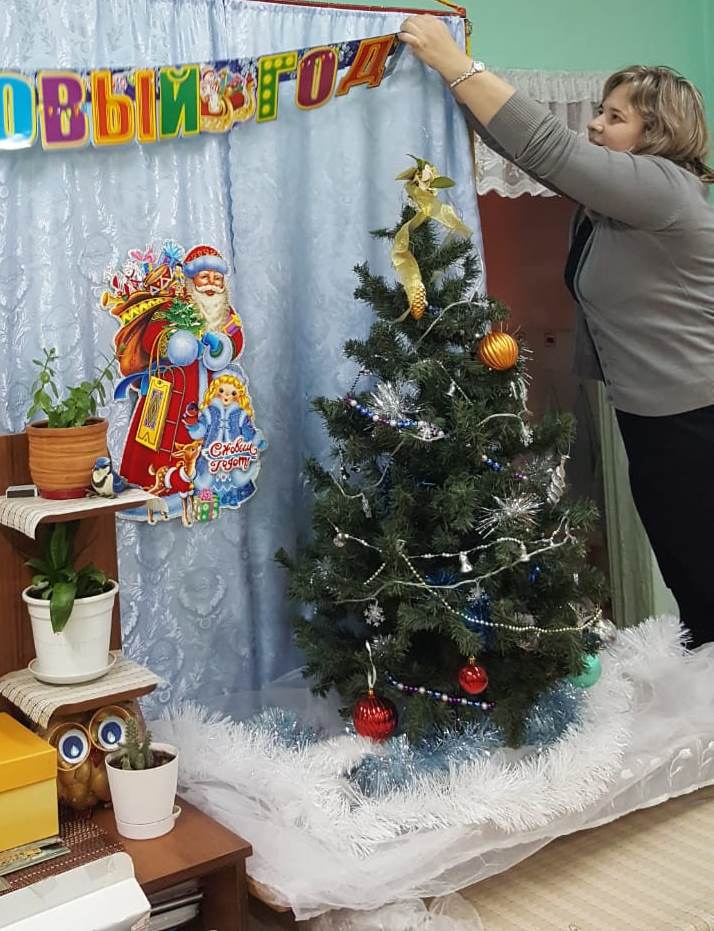 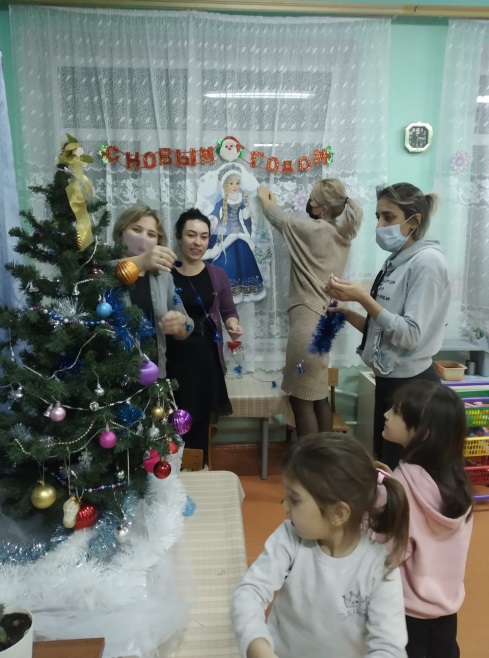 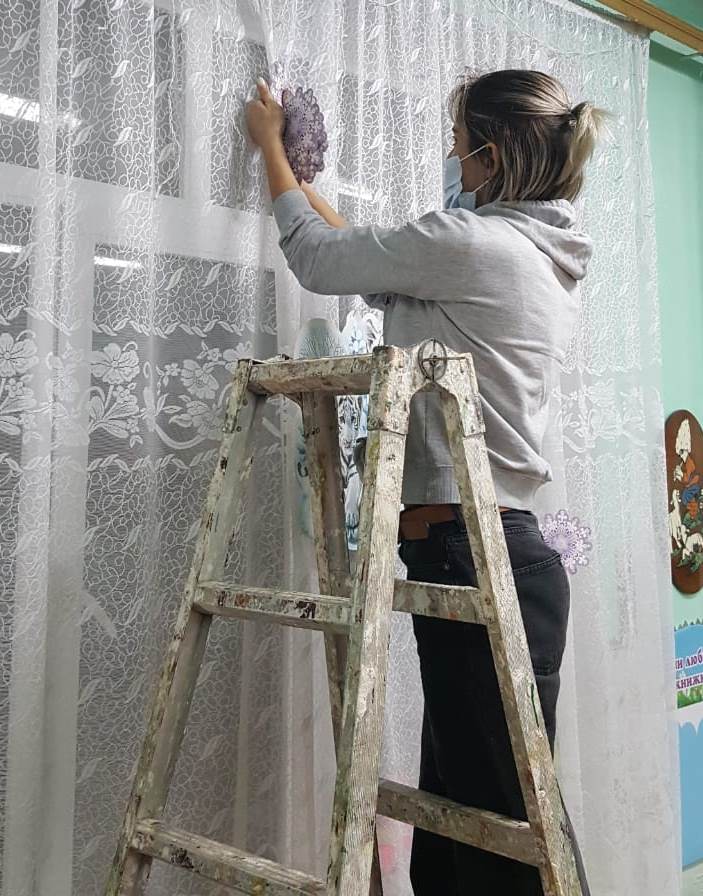 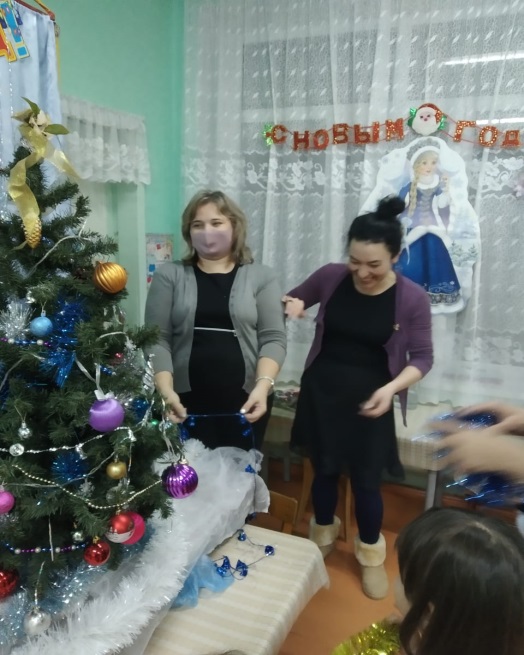 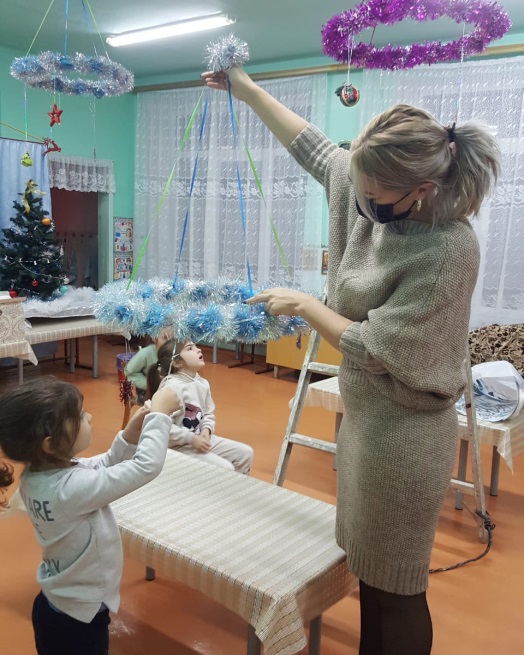 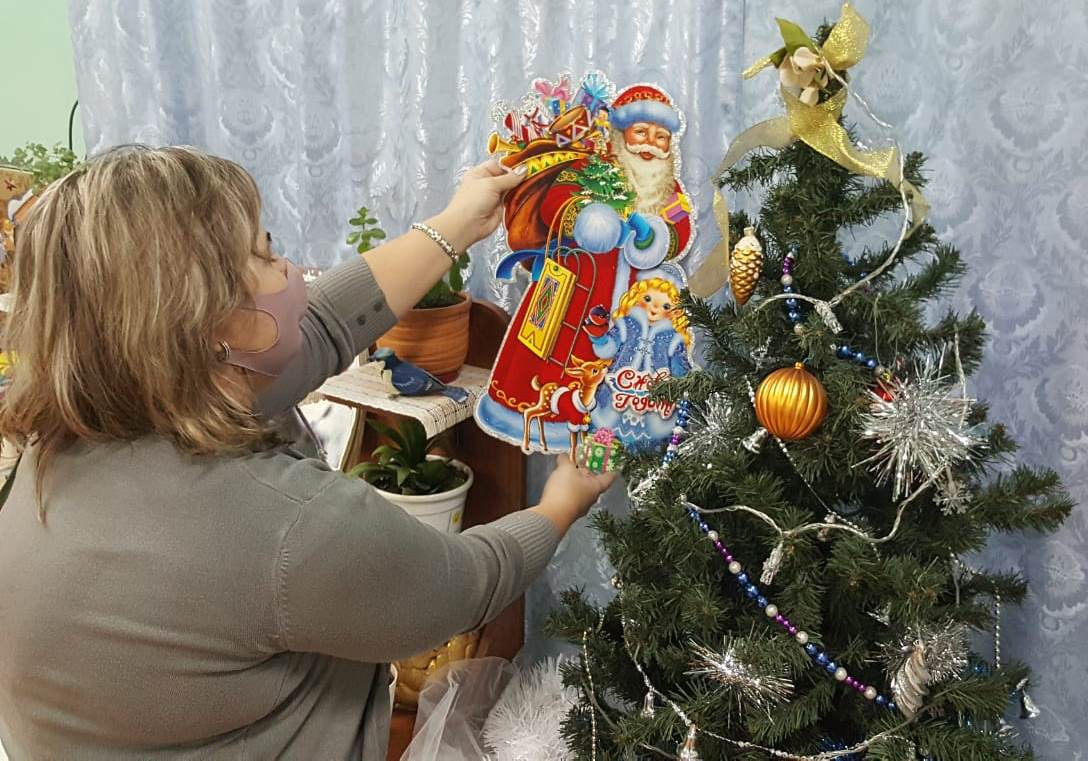 